 ΠΙΝΑΚΑΣ ΑΠΟΦΑΣΕΩΝ  ΔΗΜΟΤΙΚΟΥ ΣΥΜΒΟΥΛΙΟΥ ΔΗΜΟΥ ΚΕΦΑΛΛΟΝΙΑΣ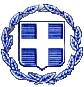 ΕΛΛΗΝΙΚΗ ΔΗΜΟΚΡΑΤΙΑΝΟΜΟΣ  ΚΕΦΑΛΛΗΝΙΑΣ ΔΗΜΟΣ  ΚΕΦΑΛΛΟΝΙΑΣ Δ/ΝΣΗ ΔΙΟΙ/ΚΩΝ ΥΠΗΡΕΣΙΩΝΤΜΗΜΑ ΔΙΟΙΚ/ΚΗΣ ΜΕΡΙΜΝΑΣ & ΥΠΟΣΤΗΡΙΞΗΣ ΠΟΛΙΤΙΚΩΝ ΟΡΓΑΝΩΝΠληρ. Βασιλείου ΝατάσαΤαχ. Δ/νση : Πλατεία Βαλλιάνου28100 ΑΡΓΟΣΤΟΛΙΤΗΛ: 2671360 158@dimsimkef@gmail.com                                                                                 Αργοστόλι: 22 /1/2019                                        Αριθ.  Πρωτ: 1484ΕΛΛΗΝΙΚΗ ΔΗΜΟΚΡΑΤΙΑΝΟΜΟΣ  ΚΕΦΑΛΛΗΝΙΑΣ ΔΗΜΟΣ  ΚΕΦΑΛΛΟΝΙΑΣ Δ/ΝΣΗ ΔΙΟΙ/ΚΩΝ ΥΠΗΡΕΣΙΩΝΤΜΗΜΑ ΔΙΟΙΚ/ΚΗΣ ΜΕΡΙΜΝΑΣ & ΥΠΟΣΤΗΡΙΞΗΣ ΠΟΛΙΤΙΚΩΝ ΟΡΓΑΝΩΝΠληρ. Βασιλείου ΝατάσαΤαχ. Δ/νση : Πλατεία Βαλλιάνου28100 ΑΡΓΟΣΤΟΛΙΤΗΛ: 2671360 158@dimsimkef@gmail.com                                                      1ης  τακτικής δημόσιας συνεδρίασης  που πραγματοποιήθηκε στις 18  Ιανουαρίου  2019   ημέρα Παρασκευή   και  ώρα  15:00    1/2019      Έγκριση προϋπολογισμού Ν.Π.Δ.Δ. με την επωνυμία «Οργανισμός Κοινωνικής Αλληλεγγύης και Παιδείας Δήμου Κεφ/νιάς (Ο.Κ.Α.Π.)  οικ. έτους 2019.               Εγκρίνεται κατά πλειοψηφία2/2019 Έγκριση πίνακα Στοχοθεσίας Οικονομικών Αποτελεσμάτων Ν.Π.Δ.Δ. με την επωνυμία «Οργανισμός Κοινωνικής Αλληλεγγύης και Παιδείας Δήμου Κεφ/νιάς (Ο.Κ.Α.Π.) 2019 και ένταξή του στο Ολοκληρωμένο Πλαίσιο Δράσης (Ο.Π.Δ.) Δήμου Κεφ/νιάς έτους 2019Εγκρίνεται κατά πλειοψηφία3/2019  Έγκριση προϋπολογισμού Ν.Π.Δ.Δ. με την επωνυμία «Δημοτικό Γηροκομείο Αργοστολίου»  οικ. έτους 2019     Εγκρίνεται κατά πλειοψηφία4/2019 Έγκριση πίνακα Στοχοθεσίας Οικονομικών Αποτελεσμάτων Ν.Π.Δ.Δ. με την επωνυμία «Δημοτικό Γηροκομείο Αργοστολίου»  οικ. έτους 2019 και ένταξή του στο Ολοκληρωμένο Πλαίσιο Δράσης (Ο.Π.Δ.) Δήμου      Κεφ/νιάς έτους 2019Εγκρίνεται κατά πλειοψηφία5/2019 Έγκριση προϋπολογισμού Ν.Π.Δ.Δ. με την επωνυμία «Μουσείο Φυσικής Ιστορίας Κεφαλληνίας - Ιθάκης»  οικ. έτους 2019                 Εγκρίνεται κατά πλειοψηφία6/2019 Έγκριση πίνακα Στοχοθεσίας Οικονομικών Αποτελεσμάτων Ν.Π.Δ.Δ. με την επωνυμία «Μουσείο Φυσικής Ιστορίας Κεφαλληνίας - Ιθάκης»  οικ. έτους 2019 και ένταξή του στο Ολοκληρωμένο Πλαίσιο Δράσης (Ο.Π.Δ.) Δήμου Κεφ/νιάς έτους 2019Εγκρίνεται κατά πλειοψηφία7/2019 Έγκριση προϋπολογισμού Ν.Π.Δ.Δ. με την επωνυμία «Δημοτικό Λιμενικό Ταμείο Κεφαλληνίας - Ιθάκης»  οικ. έτους 2019Εγκρίνεται κατά πλειοψηφία8/2019 Έγκριση πίνακα Στοχοθεσίας Οικονομικών Αποτελεσμάτων Ν.Π.Δ.Δ. με την επωνυμία «Δημοτικό Λιμενικό Ταμείο Κεφαλληνίας - Ιθάκης»  οικ. έτους 2019 και ένταξή του στο Ολοκληρωμένο Πλαίσιο Δράσης (Ο.Π.Δ.) Δήμου Κεφ/νιάς έτους 2019Εγκρίνεται κατά πλειοψηφία9/2019 Έγκριση Ετήσιου Προγράμματος Δράσης  οικ. έτους 2019 της Δημοτικής Κοινωφελούς Επιχείρησης Δ. Κεφ/νιάς (Κ.Ε.ΔΗ.ΚΕ.) Εγκρίνεται κατά πλειοψηφία10/2019 Έγκριση προϋπολογισμού οικ. έτους 2019 της Δημοτικής Κοινωφελούς Επιχείρησης Δ. Κεφ/νιάς (Κ.Ε.ΔΗ.ΚΕ.) Εγκρίνεται κατά πλειοψηφία11/2019 Έγκριση πίνακα Στοχοθεσίας Οικονομικών Αποτελεσμάτων  της Δημοτικής Κοινωφελούς Επιχείρησης Δ. Κεφ/νιάς (Κ.Ε.ΔΗ.ΚΕ.) οικ. έτους 2019 και ένταξή του στο Ολοκληρωμένο Πλαίσιο Δράσης (Ο.Π.Δ.) Δήμου Κεφ/νιάς έτους 2019Εγκρίνεται κατά πλειοψηφία12/2019 Έγκριση πίνακα Στοχοθεσίας Οικονομικών Αποτελεσμάτων Εταιρείας Διαχείρισης Αποβλήτων Κεφαλληνίας & Ιθάκης Α.Ε. Ο.Τ.Α. (Ε.Δ.Α.Κ.Ι  Α.Ε. Ο.Τ.Α.) οικ. έτους 2019 και ένταξή του στο Ολοκληρωμένο Πλαίσιο Δράσης (Ο.Π.Δ.) Δήμου Κεφ/νιάς έτους 2019     Εγκρίνεται κατά πλειοψηφία                                                                             Ο  ΠΡΟΕΔΡΟΣ                                                       ΣΤΑΥΡΟΣ-ΓΕΡΑΣΙΜΟΣ  ΑΛΥΣΑΝΔΡΑΤΟΣ       